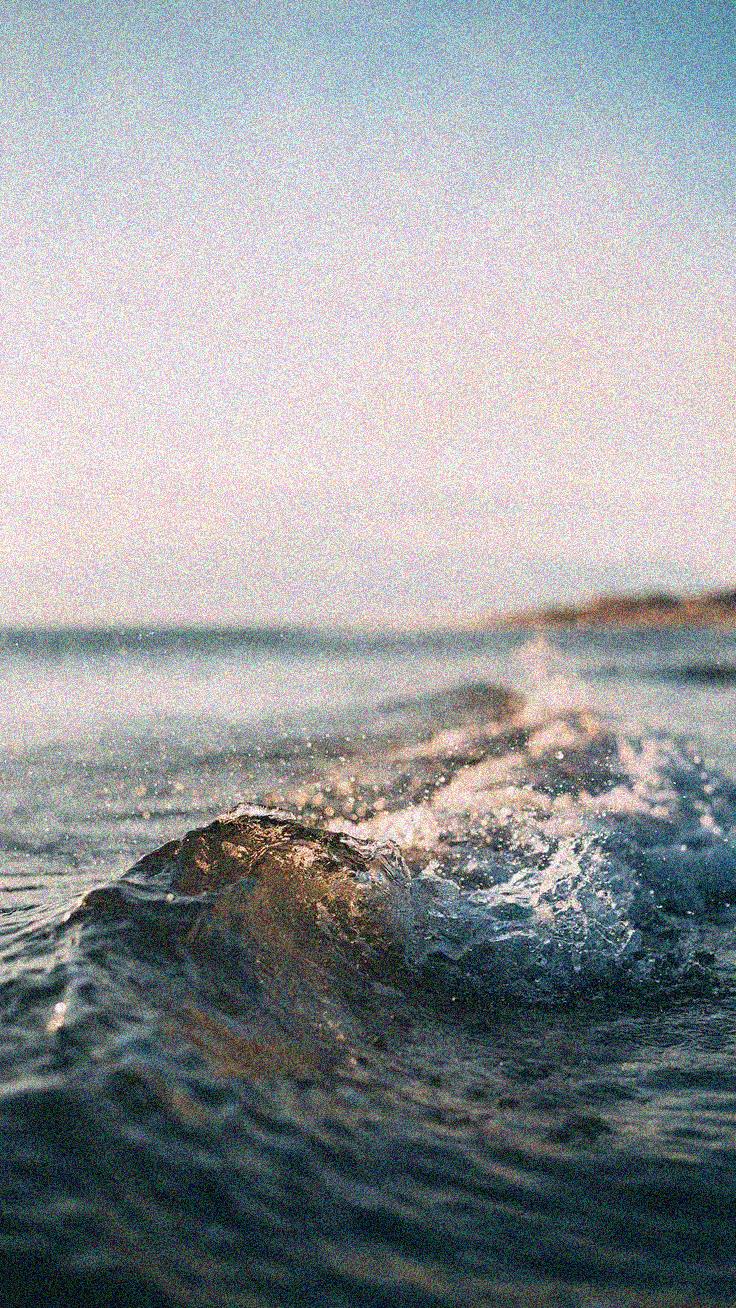 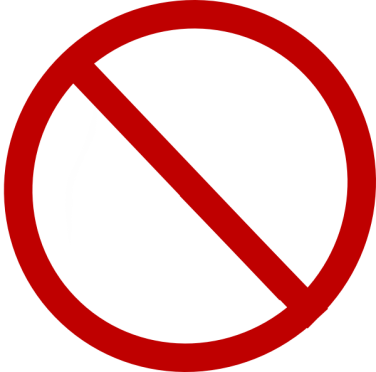 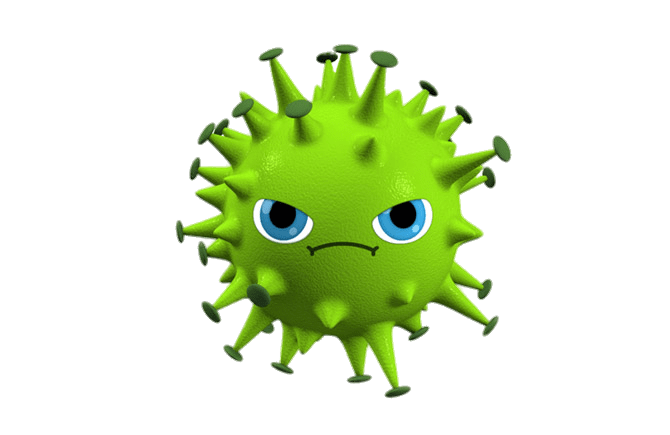 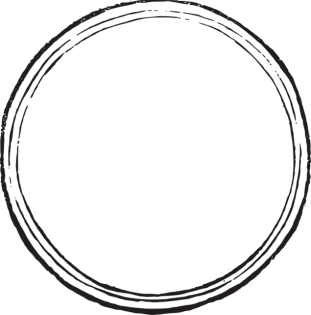 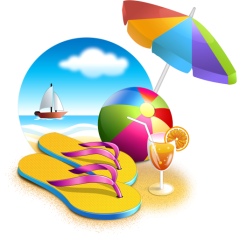 =]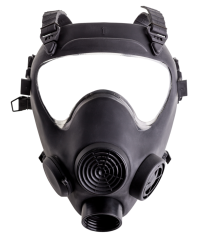 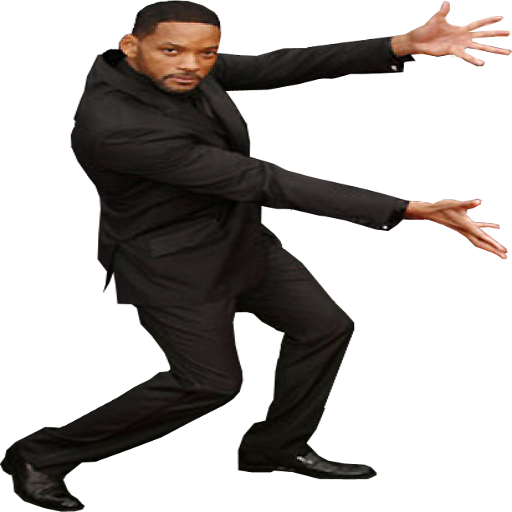 